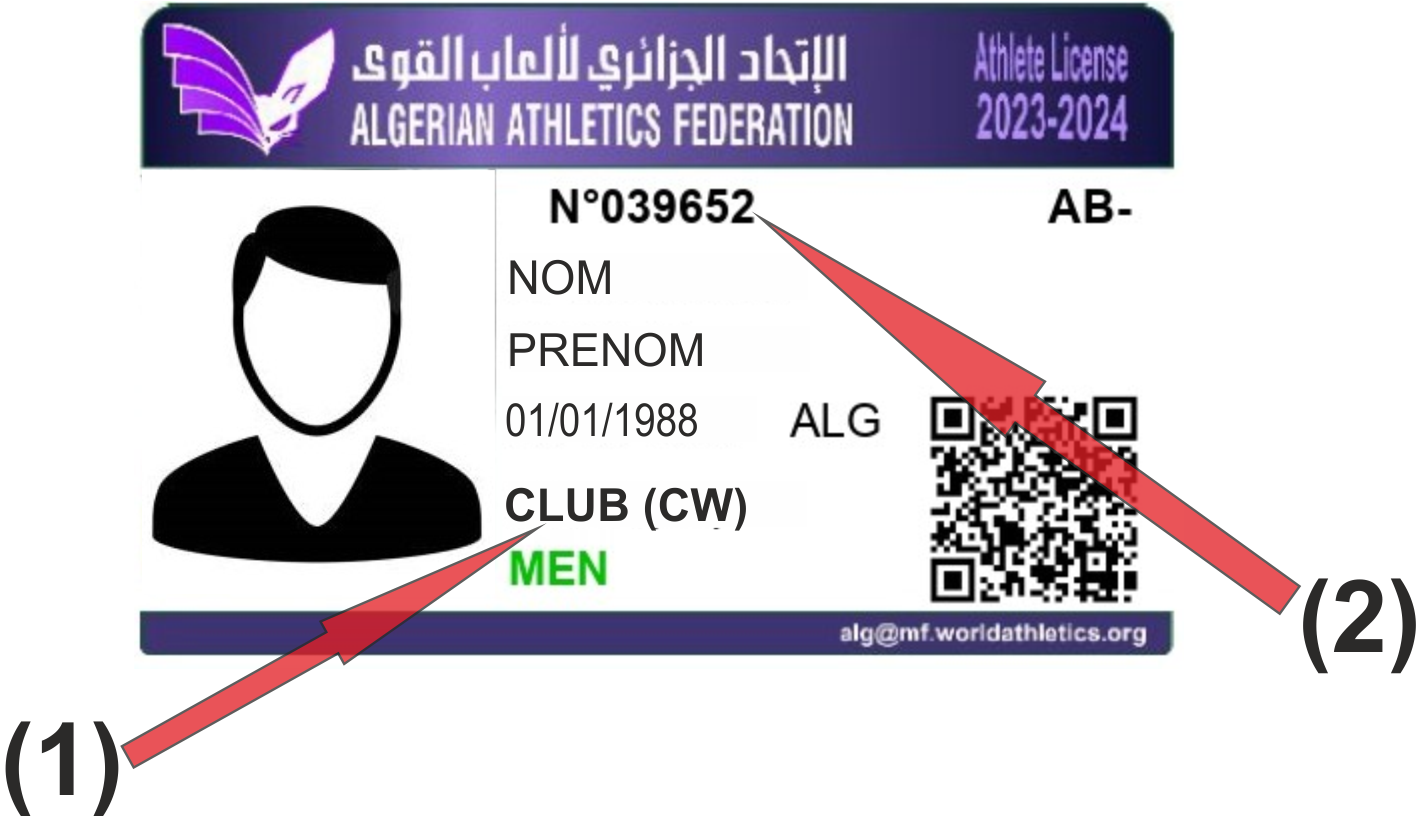 BORDEREAU DE RENOUVELLEMENT  2023/2024LICENCE ATHLETENB : يجب إرسال هذا النموذج إلى رابطة الولاية         Le présent bordereau dûment rempli, doit être transmis à la Ligue de Wilaya.يجب أن ترفق مع القسيمة شهادة طبية لكل رياضي مدرج في القسيمةA joindre avec le bordereau, un Certificat Médical de chaque Athlète inscrit sur le bordereau.IMPORTANT : هامرؤساء الأندية مسؤولون عن الشهادة الطبية للياقة البدنية والتأمين لاعبيهمLes Présidents des Clubs, sont responsables du certificat médical d’aptitude et de l’Assurance de leurs Athlètes. Visa : CSA / Club 			                                                                   Visa : Ligue Wilaya			                        Signature                                                                                                                        Signature                                             Club(1)WilayaC.WN° de Licence(2)NomsPrénomsDates de NaissanceObservation